Памятку разработала педагог-психолог МБОУ «Полтавская школа» Сейтнебиева С.Н.Питание и режим дня:Позаботьтесь об организации режима дня и полноценного питания.Такие продукты, как рыба, творог,орехи, курага и т. д. стимулируютработу головного мозга.Не допускайте перегрузок ребенка. Через каждые 40-50 минут занятий обязательно нужно делать перерывына 10-15 минут.Накануне экзамена ребенок должен отдохнуть и как следует выспаться. Проследите за этим.С утра перед экзаменом дайте ребёнку шоколадку... разумеется, это не баловство, а просто глюкоза, которая стимулирует мозговую деятельность!Советы родителям:Поведение родителейВ экзаменационную пору основная задача родителей - создать оптимальные комфортные условия для подготовки ребенка и... не мешать ему. Поощрение, поддержка, реальная помощь, а главное - спокойствие взрослых помогают ребенку успешно справиться с собственным волнением.КАК ПОМОЧЬ ДЕТЯМ СПРАВИТЬСЯ С ЭКЗАМЕНАМИ?Сдача экзамена во многом зависит от настроения и отношения к этому родителей. Чтобы помочь детям как можно лучше подготовиться к экзаменам, попробуйте выполнить несколько советов.Подбадривайте детей, хвалите их за то, что они делают хорошо.Повышайте их уверенность в себе, так как чем больше ребенок боится неудачи, тем больше вероятность допустить ошибку.Наблюдайте за самочувствием ребенка, никто, кроме Вас, не сможет вовремя заметить и предотвратить ухудшение  его состояния, связанное с переутомлением.Контролируйте режим подготовки ребенка к экзаменам, не допускайте перегрузок.Обеспечьте дома удобное место для занятий, проследите, чтобы никто из домашних не мешал.Обратите внимание на питание ребенка: во время интенсивного умственного напряжения  оно должно быть  разнообразным и сбалансированным.Накануне экзамена обеспечьте ребенку полноценный отдых, он должен отдохнуть и как следует выспаться.Подготовка к государственной итоговой аттестации. Как противостоять стрессу?   (памятка для родителей)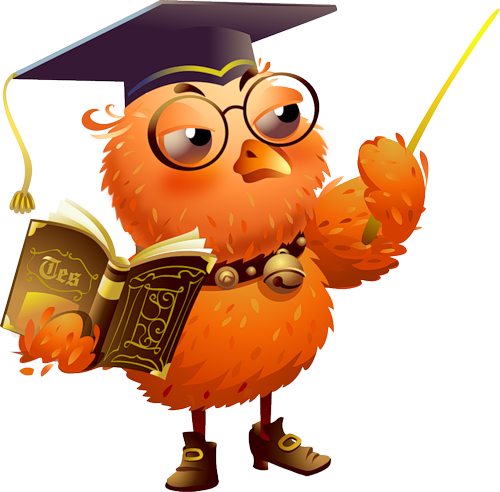 Почему они так волнуются?1.Сомневаются в полноте и прочности своих знаний.2.Сомневаются в собственных способностях: умениях логически мыслить, анализировать, концентрировать и распределять внимание.3.Испытывают страх перед экзаменом в силу личностных особенностей- тревожности, неуверенности в себе.4.Боятся незнакомой, неопределённой ситуации.5.Испытывают повышенную ответственность перед родителями и школой.Каждая из этих причин может в той или иной степени влиять на состояние Вашего ребёнка.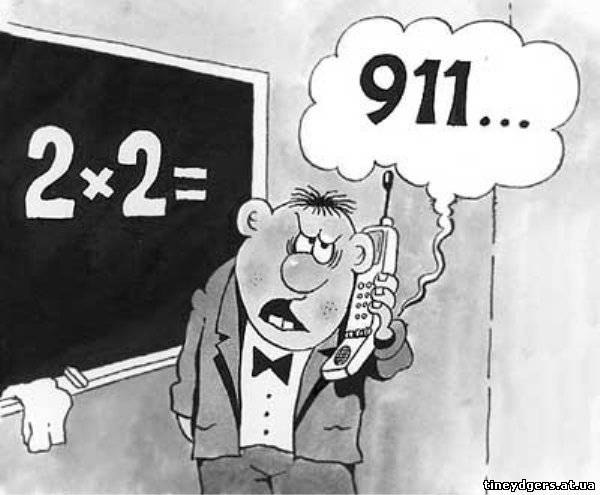 Посоветуйте детям во время экзамена обратить внимание на следующее:1.Пробежать глазами весь тест, чтобы увидеть, какого типа задания в нем содержатся, это поможет настроиться на работу; 2.Внимательно прочитать вопрос до конца и понять его смысл (характерная ошибка во время тестирования - не дочитав до конца, по первым словам уже предполагают ответ и торопятся его вписать); 3.Если не знаешь ответа на вопрос или не уверен, пропусти его и отметь, чтобы потом к нему вернуться; 4.Если не смог в течение отведенного времени ответить на вопрос,есть смысл положиться на свою интуицию и указать наиболее вероятный вариант. И помните: самое главное - это снизить напряжение и тревожность ребенка и обеспечить подходящие условия для занятий.Чтобы показать веру в ребенка, родитель должен иметь мужество и желание сделать следующее:забыть о прошлых неудачах ребенка;помочь ребенку обрести уверенность в том, что он справится с данной задачей;помнить о прошлых удачах и возвращаться к ним, а не к ошибкам.Поддерживать можно посредством отдельных слов, прикосновений, совместных действий, физического соучастия, выражения лица.Итак, чтобы поддержать ребенка, необходимо:опираться на сильные стороны ребенка;избегать подчеркивания промахов ребенка;проявлять веру в ребенка, понимание его проблем, уверенность в его силах;создать дома обстановку дружелюбия и уважения, демонстрировать любовь и уважение к ребенку;быть одновременно твердым и добрым, но не выступатьв роли судьи;поддерживать своего ребенка. Демонстрировать, что понимаете его переживания.Удачи Вам и Вашим детям!